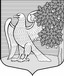 Ленинградская областьЛужский муниципальный районсовет депутатов муниципального образования Ретюнское  сельское поселениеРЕШЕНИЕот  24 июня 2014 года   №   183О назначении  выборов депутатовсовета депутатов муниципального образования Ретюнское  сельское поселение     В соответствии с пунктами 3,6,7 статьи 10 Федерального закона от 12.06.2002 года №67-ФЗ «Об основных гарантиях избирательных прав и права на участие в референдуме граждан Российской Федерации»,  частями 1,2,4,5 статьи 6  областного закона от 15 марта 2012 года №20-оз «О муниципальных выборах в Ленинградской области», статьей 10 Устава муниципального образования Ретюнское  сельское поселение совет депутатов муниципального образования   Ретюнское  сельское поселение РЕШИЛ:Назначить выборы депутатов совета депутатов муниципального образования Ретюнское  сельское поселение третьего созыва на 14 сентября 2014 года.Опубликовать настоящее решение в газете «Лужская правда» не позднее  чем через  5 дней со дня его принятия.Контроль за выполнением решения  оставляю за собой. Глава  Ретюнского сельского поселения, исполняющий полномочия председателя совета депутатов                                                                             А.В.Волков                                            